Spielerpass- Erfassungsblatt Der Spieler/die Spielerin (der/die Erziehungsberechtigte) erlaubt dem TLEV (Tiroler Landes- Eis- und Stocksportverband) für die Zeit der Mitgliedschaft diese Daten in die Datenbank aufzunehmen und für den Spielerpass, die Mitgliederliste, die Ehrungs- und Vereinswechselchronik, Start- und Ergebnislisten und für die persönliche Korrespondenz zu verwenden. 
Der Spieler/Die Spielerin (der/die Erziehungsberechtigte) gestattet dem TLEV zwecks Öffentlichkeitsarbeit Namen und Bilder, die in Bezug mit dem Eis- und Stocksport stehen, auf der Homepage des TLEV und in anderen Medien zu veröffentlichen.Unterschrift des Spielers (der Spielerin): 		Unterschrift des Erziehungsberechtigten:  ( bei Schüler und Jugend )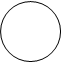 Verein:	  	VereinsstempelUnterschrift (Obmann,-frau, SektionsleiterIn)                             Ort:	Datum: 	Die Unterschrift bestätigt, dass alle Angaben durch Vorlage eines rechtlich gültigen Dokuments überprüft wurden.NeuanmeldungWiederanmeldungAbmeldung (Austritt) vom TLEVAbmeldung wegen TodesfallPassverlustNamen-,AdressänderungPassbild erneuernVEREINSWECHSEL:Abmeldung bei VereinswechselZielverein: Anmeldung bei VereinswechselNachnameVornameTitelGeschlechtGeb. DatumGeburtsortPLZWohnortStraße/Nr.